Пути движения инвалидов к местам и рекомендуемые пути передвижения детей по территорииДОУ № 387 (корпус №3)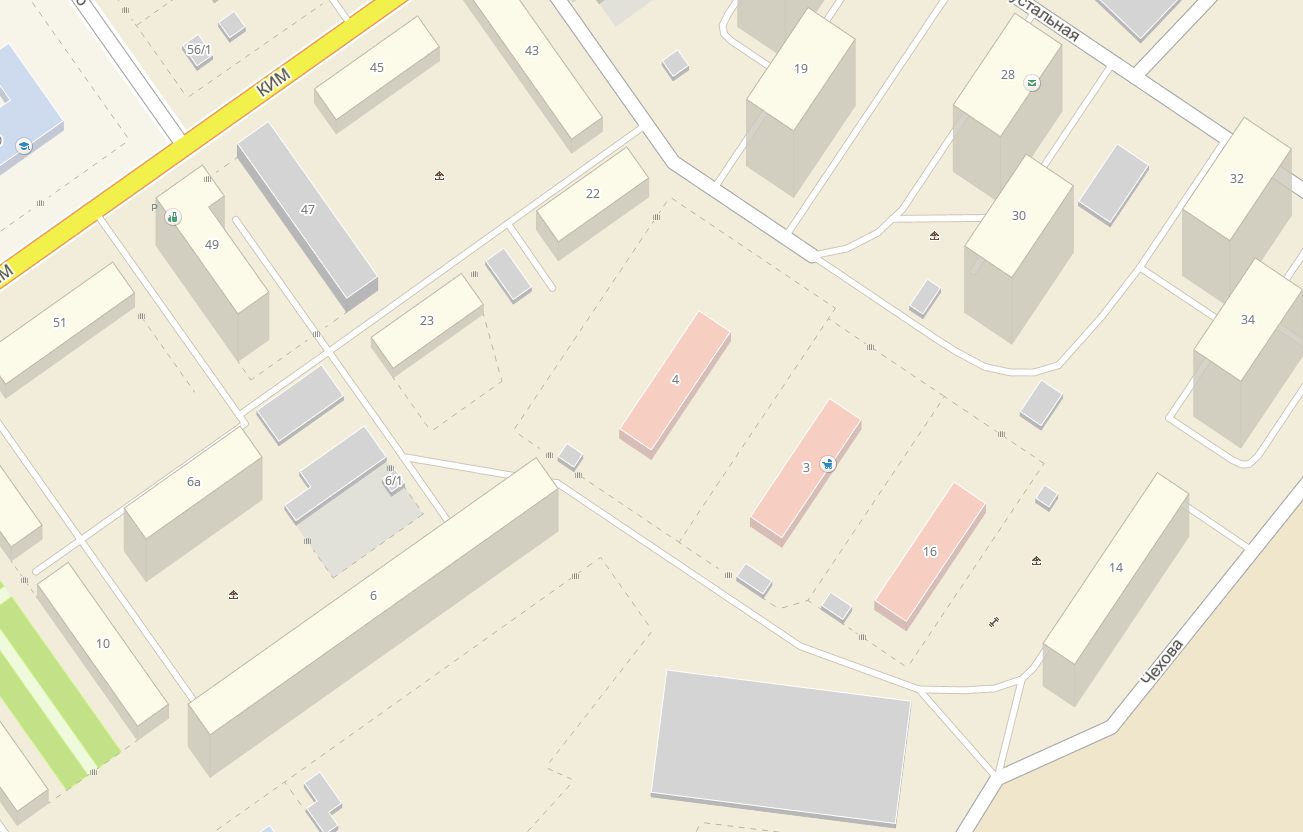                 Движение грузовых транспортных средств по территории ДОУ                Въезд-выезд грузовых транспортных средств                Место входа для инвалида (кнопка)                Движение детей на территории ДОУ